TEMAT TYGODNIA: WYCIECZKA PO POLSCETEMAT DNIA: MORZE BAŁTYCKIEWitajcie przedszkolaki! W tym tygodniu poznajemy ciekawe miejsca naszego kraju, a dziś czas na miejsce najchętniej wybierane podczas wakacji letnich.
Dziś wycieczka nad nasze polskie morze!
Kto z was wie, jak się nazywa?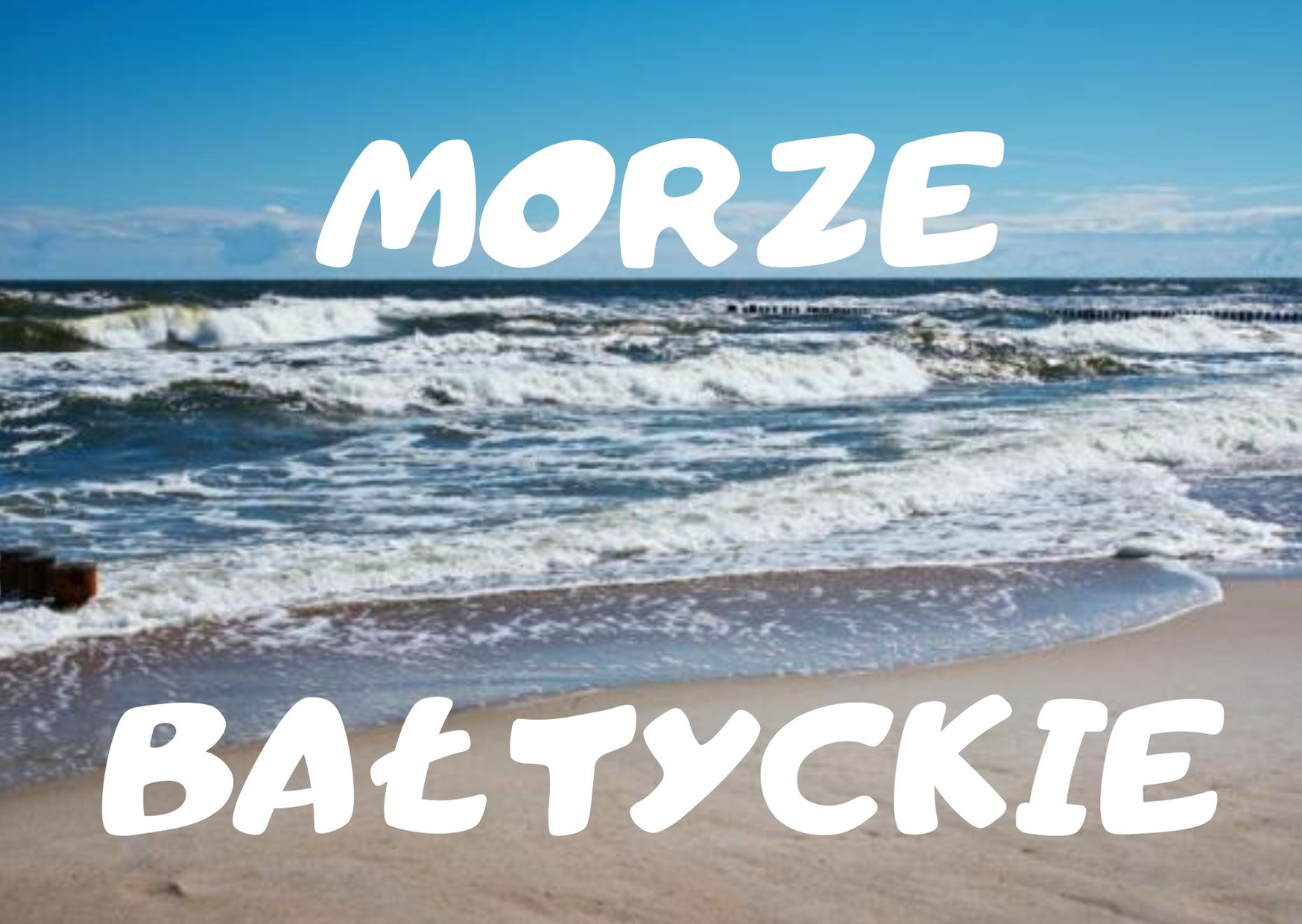 Poznamy dziś ciekawe miejscowości, które znajdują się w jego pobliżu, poszukamy atrakcji, a także pomyślimy, jak bezpiecznie spędzić wakacje nad morzem, na plaży.Rozwiążemy także zagadki, posłuchamy o wyprawie Elemelka i wykonamy pracę plastyczną.A kto będzie miał siły i ochotę- może zaśpiewać z nami piosenkę albo obejrzeć bajki tematyczne.AKTYWNOŚĆ POZNAWCZA I SŁOWNA:*ZACZNIJMY OD OBEJRZENIA FILMU, KTÓRY DLA WAS PRZYGOTOWAŁAM- POZNACIE KILKA CIEKAWOSTEK O MORZU BAŁTYCKIM, ZOBACZYCIE, W JAKIEJ CZĘŚCI POLSKI SIĘ ONO ZNAJDUJE, POZNAMY JEGO ROŚLINNOŚĆ ORAZ ZWIERZĘTA ZAMIESZKUJĄCE MORSKIE GŁĘBINY, ODWIEDZIMY KILKA MIAST I MIEJSCOWOŚCI POŁOŻONYCH NAD BAŁTYKIEM I POZNACIE KILKA RAD DOTYCZĄCYCH BEZPIECZNYCH WAKACJI NAD MORZEM!*ROZWIĄZYWANIE ZAGADEK SŁOWNYCH:Spróbujcie rozwiązać zagadki:  Spokojne lub wzburzone,
słona w nim woda,
kąpiel w nim przyjemna
gdy jest piękna pogoda.			/morze/Jest szufelka, jest wiaderko i wilgotny piasek. Co też z tego zrobić można? Czy nie wiecie czasem?			/zamek z piasku, babki z piasku/Morze wyrzuca złote kamyki. Będą z nich broszki i naszyjniki.		/bursztyny/Na jeziorze słodkie, a na morzu słone. Gdy wiatr silnie wieje, bardzo są spienione.		/fale/Stoi nad morzem, nigdy nad rzeką. Jej światło widać bardzo daleko.			/latarnia morska/W środku perłowa, głos morza chowa. Przyłóż do ucha, morza posłuchasz.			/muszla/*ROZBUDZANIE ZAINTERESOWANIA LITERATURĄ DZIECIĘCĄ / ROZUMIENIE TEKSTU CZYTANEGO.„Jak wróbelek Elemelek w wielkim morzu brał kąpiele”(H. Łochocka, Wróbelek Elemelek i przyjaciele, Warszawa 1962):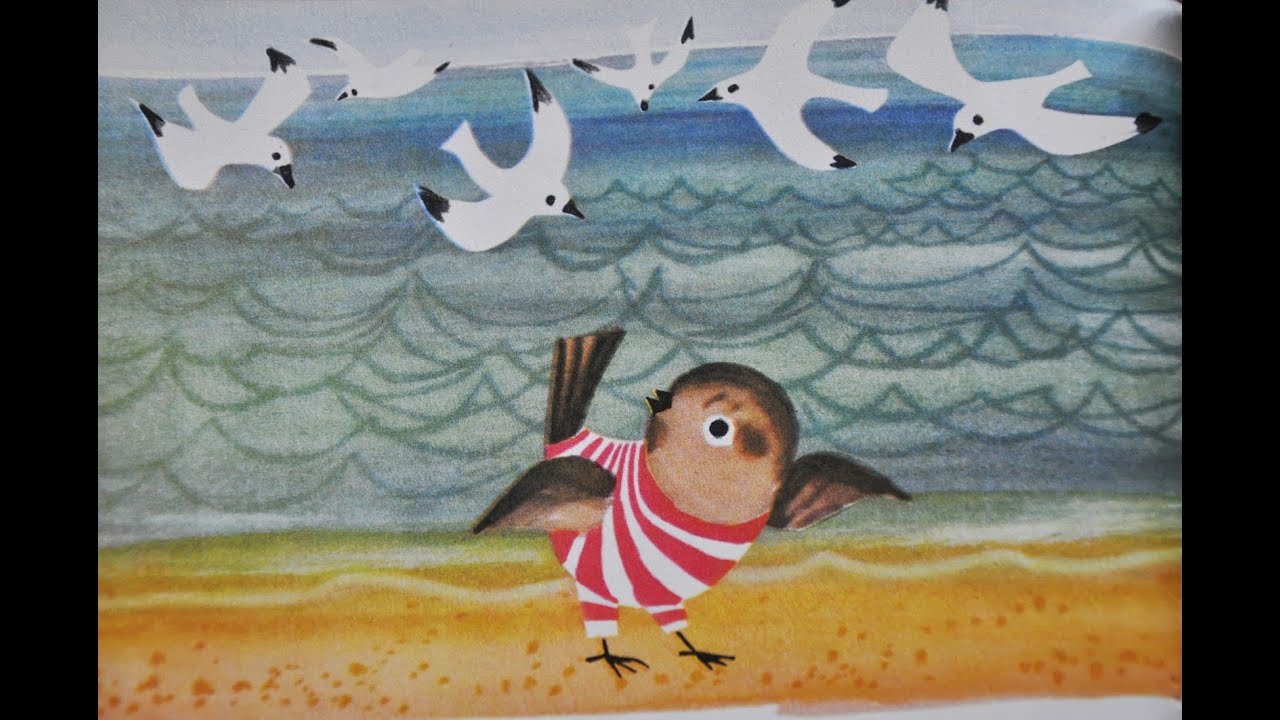 Wczesnym rankiem wstało słońce, wyzłociło morski piaseki na fale bryzgające zarzuciło srebrny pasek. Każda fala z białejpiany ma falbankę koronkową.Szemrzą fale chórem zgranym piosnkę starą, a wciąż nową.Elemelek stał z walizką spoglądając na to wszystko.A że bardzo był zdziwiony, więc rozstawił nóżki obie,kręcił łebkiem w różne strony i rozdziawiał krótki dziobek.Sam do siebie przy tym gadał: – Strasznie jest to morze duże!Deszcz tu wielki chyba padał ze trzy lata albo dłużej.Jak też ono szumi, śpiewa...Za tą plażą widzę drzewa, więc wynajmę pokój w listkach.Niech zostanie tam walizka, a ja zaraz włożę nowy zgrabny kostium kąpielowy.Smukłe mewy z piórkiem białym spadły z szumem jak latawcei na falach się huśtały jakby właśnie na huśtawce.Wróbel w modnym swym kostiumie pręży łapki tak jak umie,poprzez plażę mknie wytrwale i też skacze już na fale,aby ich spienione grzbiety pohuśtały go. Oj, rety!Jak tu mokro! Ile piany! Kto tak pryska? To bałwany!Bałwan duży z drugim, małym, Elemelka wnet porwały,zakręciły, zamoczyły. Taki prysznic nie jest miły dla małego wróbelaska.Więc zawołał: – Jeśli łaska, odsuń no się, mój bałwanie.Niech pan bałwan już przestanie i popłynie w inną stronę.Ach, ratunku, gwałtu! Tonę! Smukłe mewy z piórkiem białymusłyszały, podleciały i wróbelek rozkrzyczany wyłowiony zostałz piany. Na swych skrzydłach srebrnych, prostych śmigłemewy go uniosły i złożyły w dołku z piasku, gdzie zaprzestałwreszcie wrzasków. – Panie wróblu, jak to można? Trzebaz wolna i z ostrożna wchodzić w wodę, bo źle bywa, jeśli sięnie umie pływać. Ucz się w płytkiej pływać wodzie; udzielamylekcji co dzień. Elemelek odrzekł skromnie: – Wdzięczny jestemwam ogromnie, śliczne mewy, lecz dziękuję, pewniej się na lądzieczuję. Kąpiel w piasku dla wróbelka to przyjemność bardzowielka. Piasek grzeje, słonko świeci... ale skąd tu aż tyle dzieci?Spojrzą ptaki, a wokoło roześmiane stoi koło; w którąkolwiekspojrzysz stronę – wszędzie nosy opalone. – Elemelku! Czy byćmoże? Przyjechałeś tu nad morze? Wynająłeś domek w lasku?Chodź się z nami bawić w piasku! My będziemy robić babki, ty– odciśniesz na nich łapki. Wiele czasu już nie mamy: tydzień,dwa – i wyjeżdżamy... Rzecze ptaszek: – Macie rację. Wkrótceminą nam wakacje. Muszę czas ten wykorzystać, zwiedzić plażę,łódki, przystań, nad tę wodę frunąć wielką i pobawić się muszelką.Potem razem z wami wrócę. Przedszkolakom piórko rzucęi pozdrowię ich wesoło, a poskaczę też przed szkołą. W każdejklasie przez okienko zajrzę, stuknę w szybę cienką, skrzydłemdzieciom zatrzepoczę, słowo ćwierknę im ochocze i pokręcę raźniegłówką, by im pomóc przed klasówką.Sprawdźmy, co zapamiętaliście z opowiadania o Elemelku. Spróbujcie odpowiedzieć na pytania:Co Elemelek mówił o morzu, gdy zobaczył je po raz pierwszy?Kto porwał na morzu wróbelka?Kto uratował wróbelka Elemelka przed utonięciem?Kogo spotkał wróbelek nad morzem?W co bawiły się dzieci nad morzem i o co prosiły wróbelka?Co chciał zwiedzić Elemelek?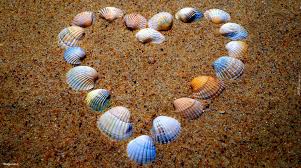 AKTYWNOŚĆ MUZYCZNO- RUCHOWA:Zapraszam was teraz do zabawy ze śpiewem, ale ćwiczącej waszą spostrzegawczość i pamięć ruchową- wspólnie z prowadzącymi filmik powtarzajcie kolejno gesty. Zobaczymy, kto wytrwa do końca i się nie pomyli!„Oto Morze Bałtyckie jest”https://www.youtube.com/watch?v=aZxMiWyO3YA A jeśli chcecie się świetnie bawić na balu w morskich głębinach- zaśpiewajcie razem z rybkami:„Gdzieś w głębinach morskich fal”- piosenkahttps://www.youtube.com/watch?v=uYMe4FL23Vg 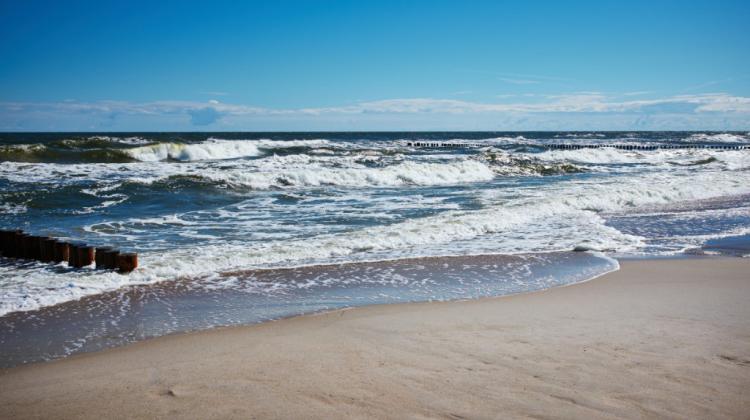 RELAKSACJA:Posłuchajcie szumu morza, jeśli macie w domu folię malarską, możecie ją wykorzystać do zrobienia z niej morza. Spróbujcie poruszać folią tak, by tworzyły się fale. Zamiast folii możecie wykorzystać niebieski worek na śmieci. A jeśli macie ochotę poleżeć- połóżcie się wygodnie na kocyku i wyobraźcie sobie, że jesteście nad morzem.https://www.youtube.com/watch?v=cnvHLmQXkmo https://www.youtube.com/watch?v=mai_J-9VfFQ AKTYWNOŚĆ PLASTYCZNA:„Morze i plaża”Potrzebne materiały:-biała kartka A4 najlepiej z bloku technicznego (2-3 sztuki)-farby i pędzelek-nożyczki i klej-trochę suchego piasku (ewentualnie muszelki)Wykonanie:Kartkę papieru ustawiamy pionowo i dzielimy ze skosa na pół. W górnej części malujemy fale różnymi odcieniami niebieskiej farby (można ją pomieszać z białą). Drugą część kartki smarujemy klejem i  posypujemy suchym piaskiem. Zostawiamy do wyschnięcia. Następnie odrysowujemy swoje buty na kolejnej kartce (opcjonalnie dwóch- jeśli na jednej się nie zmieszczą) i wycinamy, malujemy na dowolny kolor. Doklejamy dwa paski tak, by powstały klapki- japonki. Jeśli nasza plaża z morzem już wyschły- możemy klapki przykleić mocnym klejem (np. Magic) do piasku. I gotowe!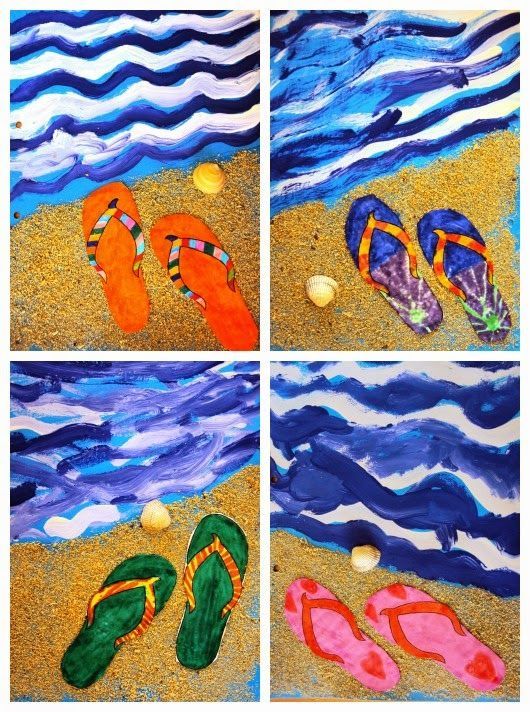 KARTY PRACY:Ćwiczenia grafomotoryczneKolorowanie wg koduAnaliza sylabowa wyrazówKlasyfikowanieĆwiczenia spostrzegawczości (odnajdywanie różnic, łączenie cieni)Czytanie globalne/ uzupełnianie informacji o GdańskuBAJKI TEMATYCZNE:Jeśli macie ochotę na mały seans bajkowy, zapraszam was na bajki, w których ich bohaterowie wybrali się nad morze- zobaczcie, jakie przygody przeżyli:„Kajtek nad morzem” https://www.youtube.com/watch?v=v1CIVGr9bus „Bolek i Lolek na wakacjach- morska przygoda” https://www.youtube.com/watch?v=UNQunVpD6mI „Legenda o bursztynie” https://www.youtube.com/watch?v=3TXdqKi82DA 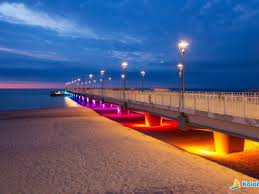 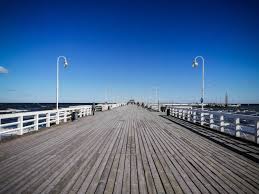 DODATKOWE FILMY EDUKACYJNE O MORZU BAŁTYCKIM:Dla bardzo ciekawskich dzieciaków, które jeszcze lepiej chcą poznać nasze Morze oraz miejscowości, które znajdują się w jego pobliżu mam kilka filmów edukacyjnych i stron:„Multimedialne zwiedzanie- Gdańsk”http://kula.gov.pl/gdansk/ „Filmik edukacyjny o Morzu”https://www.youtube.com/watch?v=rjxL_U_boqQ  „Dlaczego Bałtyk jest słony”- legendahttps://www.youtube.com/watch?v=sVrnyC9j1N0  „Ciekawostki o Morzu”https://www.youtube.com/watch?v=5vCgXb3XsNI „Polskie morze”https://www.youtube.com/watch?v=MLtavdqm75I „Bursztyn bałtycki” https://www.youtube.com/watch?v=fKVWrVH34zg 